проектП О Л Т А В С Ь К А   М І С Ь К А    Р А Д А(тринадцята сесія сьомого скликання)РІШЕННЯвід  22 грудня  2017 року	Про продовження дії мораторію на розміщення 	нових стаціонарних тимчасових спорудЗ метою продовження дії мораторію та зупинення розміщення нових стаціонарних тимчасових споруд для здійснення підприємницької діяльності на території міста Полтави до 01 січня 2019 року, керуючись ст. ст. 26, 59 Закону України «Про місцеве самоврядування в Україні», Полтавська міська рада - ВИРІШИЛА:Зупинити дію рішення виконавчого комітету Полтавської міської ради №192 від 04.12.2013 «Про затвердження комплексної схеми розміщення тимчасових споруд для провадження підприємницької діяльності на території м.Полтава» в частині розміщення нових стаціонарних тимчасових споруд для здійснення підприємницької діяльності на території міста Полтава до 01 січня 2019 року.Дія даного рішення не поширюється на подальше розміщення існуючих тимчасових споруд для здійснення підприємницької діяльності.3. Контроль за виконанням даного рішення покласти на постійну комісію з питань містобудування, архітектури, розвитку міського господарства, транспорту, розвитку підприємницької діяльності, розвитку міста, інвестицій, туризму (О. Бєлоножко).Міський голова					                         О. Мамай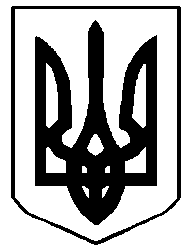 